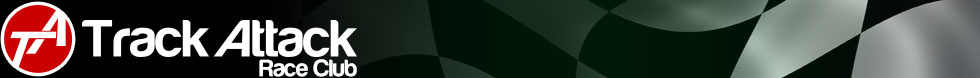 2021 Club Membership & Series RegistrationTrack Attack Race Club will be promoting a range of car based motor sport events. Check the web site for up to date information on each of the series and regulations. If you have any queries feel free to contact Steve Vince on 01646 601 908 or email s.vince@trackattackraceclub.com.Your DetailsMembership & Race SeriesAll members will receive a membership card entitling them to enter club events. Members will also be able to advertise relevant items on the Track Attack Race Club website for free, plus receive discounts on products and services as agreed on their behalf by the club.I wish to join Track Attack Race Club for one year (£25), and register for the following race series for 2021 (£150). Details of the various series and classes are available at www.trackattackraceclub.com.
Please give details of your car below:
Please choose and write 3 car number choices below. If you raced in the same series last season (and you are registering before 1st February 2021), and you would like to keep the same number, please enter this as your first number choice. Where possible you will be allocated the same number as last season.All information regarding Track Attack Race Club will be made available electronically, however if you prefer to receive information in the post please tick the box below:PaymentPayment can be made by BACS, credit/debit card, or cheque.I wish to pay £175 by:BACSPlease include your name as the payment reference, and then contact Steve Vince (email s.vince@trackattackraceclub.com or phone 01646 601 908) with a confirmation of your payment.Credit/Debit Card
If you prefer, some or all of your credit card details can be given over the phone (01646 601 908) or emailed to s.vince@trackattackraceclub.com.ChequePlease make cheques payable to SV Concepts, and send them with your name on a cover note to the completed forms address below.Completed FormsPlease email completed forms to s.vince@trackattackraceclub.com or post them toTrack Attack Race Club
39 Gaddarn Reach
Neyland
Pembrokeshire
SA73 1PWNameTel (preferred)AddressTel (alternative)AddressAddressEmailAddressPostcode206 GTi CupTricolore Trophy (Class A)Tricolore Trophy (Class B)Nippon Challenge (GT300)Tricolore Trophy (Class C)Nippon Challenge (GT250)Tricolore Trophy (Class D)Nippon Challenge (GT200)Tricolore Trophy (Class E)Nippon Challenge (GT150)Tricolore Trophy (Class F)Tricolore Trophy (Class G)Deutsche MarquesClassic VW Cup (Class A)Multi MarquesClassic VW Cup (Class B)MakeEngine CCModelNumber choice 1Number choice 2Number choice 3Receive information in the postBACSCredit/debit cardChequePayeeSV ConceptsAccount number41435124Sort code40-34-02Card typeName on cardCard numberExpiry dateSecurity code